Проект  соціальної інклюзії«Рівні можливості»ЗмістАнотація…………………………………………………………..…………………………………………..3Актуальність………………………………………………………………………………………………….4Мета проекту………………………………………………………………………………………………...5Опис діяльності у рамках проекту ……………………………………………………………………….6Інформація щодо очікуваних результатів в разі реалізації проекту………………………………..7Фінансове підґрунтя………………………………………………………………………………………..8Додатки……………………………………………………………………………………………………….9АнотаціяОдним з критеріїв визначення рівня цивілізованості будь-якого суспільства є рівноправність усіх громадян незалежно від віку, статі, стану здоров'я, забезпечення їм доступу до об'єктів соціальної інфраструктури, систем і зв’язків, зокрема це стосується й осіб з особливими потребами. Згідно із даними Міністерства соціальної політики України кількість людей з інвалідністю у нашій країні у відносному підрахунку збільшилась удвічі порівняно із 1990 роком. Якщо у 1990 році таких людей нараховувалось близько 3% населення, то сьогодні  їх кількість сягає 6%, а це майже 3 млн. При цьому більше 165 тисяч з них – діти.        У світлі реформування вітчизняної освітньої галузі, повсякчасних кроків у забезпеченні рівного доступу усіх категорій дітей до освіти, поза увагою законодавчих ініціатив залишається проблема нагальної реалізації ідеї соціальної інклюзії дітей дошкільного віку як запоруки оволодіння ними достатнім обсягом знань, умінь і навичок соціально активного життя, орієнтованих на поліпшення їхньої життєдіяльності, відновлення соціального статусу, досягнення матеріальної незалежності та всебічної інтеграції у суспільне життя.        Беззаперечним є той факт, що у сучасному українському буденному житті майже не видно дітей з обмеженими можливостями. Подекуди їх можна зустріти на вулицях, втім таких дітей зовсім немає в театрах, у кінотеатрах, на дитячих виставах, навіть на дитячих майданчиках. Такий стан речей зумовлений, з одного боку, усталеним стереотипним сприйняттям дітей з особливими потребами як таких, що можуть розраховувати лише на соціальні послуги компенсаторного характеру по залишковому принципу. Результат такого ставлення очевидний: дорослі прирікають дітей на відлюдництво, ніби їх соромляться, або, навпаки, батьки бояться зустрічі із соціумом та оберігають своїх дітей від зайвого болю. З іншого боку, більшість закладів просто не пристосована для відвідування цими дітьми. У більшості міст України немає спеціалізованих спортивно-ігрових майданчиків, які б задовольняли потреби дітей з обмеженими можливостями у попередженні прогресування патологічного процесу, усунення чи максимально можливу компенсацію обмежень життєдіяльності.         Звичайно, зміни на краще у цьому напрямі поступово відбуваються у деяких містах за ініціативи окремих громадян чи-то об'єднань батьків, які виховують дітей з особливими потребами, але у більшості містах ситуація залишається, на жаль, незмінною. А втім дослідження та власний досвід доводять, що для дітей загалом не існує розмежування чи-то соціального, чи-то фізіологічного  характеру. Діти завжди охоче спілкуються зі своїми однолітками, не звертаючи уваги на їх особливості. І цей факт є визначальним у доведенні доцільності створення особливого ігрового простору для дітей з обмеженими можливостями на дитячих майданчиках міста, де можуть гратися разом всі діти. Це допоможе  створити  більш відкрите і толерантне суспільство, закладаючи це з ранніх років дитини.У такому разі ми наблизимо не тільки їх, а й себе до сучасного європейського цивілізаційного рівня.Актуальність Ігровий майданчик є важливою складовою фізичного, психологічного і розумового розвитку  будь-якої дитини. Це місце, де через гру дитина пізнає світ, вчиться приймати рішення, експериментувати, отримує комунікативні навички при спілкуванні з іншими дітьми. Але в реаліях сьогодення ігрові майданчики доступні лише для здорових дітей, а діти та з особливими потребами виключені з ігрових процесів. Таким чином , не тільки діти, а й їх батьки опиняються в  соціальній ізоляції. І це має свої наслідки:для дітей– це призводить до недостатньої кількості фізичних вправ та комунікації з однолітками.  Якщо в ранньому віці  дитина не потрапить у соціальне середовище, де будуть і інші діти з обмеженими можливостями, і де звичайні діти сприймуть її спокійно та адекватно, то така дитина може дедалі більше закритися в собі і вже свідомо чинити опір інклюзії. можуть з’явитися інші проблеми, пов’язані з проблемами в комунікації та неможливості встановлення соціальних контактів.для батьків- погіршення емоційного стану в сім’ї, концентрація уваги тільки на « особливості» своїй або дитини, породжуються настрої знедоленості, ущербності і песимізму не тільки у них самих, але й в оточуючих.Для чого потрібні інклюзивні ігрові майданчики:спільна гра та зайняття фізичними вправами з однолітками допоможуть дітям з особливими потребами у плані включення у соціум як більш менш самостійних і таких, що не будуть потребувати підвищеної опіки з боку державиздоровим дітям і їх батькам допоможе  виховати почуття відповідальності за своє життя і своїх однолітків, людяності, альтруїзму, підвищить рівень толерантностізбільшення об’єму рухів , фізичного навантаження позитивно відзначиться на загальному стані здоров’я дітей, в свою чергу це зменшить ступінь обмеженості (з А на Б). Це дозволить державі скоротити видатки за рахунок зменшення суми виплат соціальної допомоги. Мета проекту :Розвиток реабілітаційного потенціалу особи з функціональними обмеженнями через гру на дитячому майданчику.Це можливо шляхом встановлення зв’язків дітьми з особливим потребами з оточуючим середовищем за   рахунок   формування   такого   соціального   середовища, яке б виконувало реабілітаційну функцію й одночасно сприяло б розвитку відновного потенціалу. Реалізація принципу тотальної доступності сприятиме подоланню інвалідами фізичних і психологічних перешкод на шляху здобуття навичок самообслуговування та самореалізації Соціалізація дітей ,незалежно від їх рівня можливостей.Перебування  зі здоровими ровесниками дає дитині з відмінностями можливість розвивати відповідно її віку комунікативні та соціальні навички.Підвищити рівень толерантності  до дітей з обмеженими можливостям через формування стратегії боротьби зі стигматизацією і дискримінацією щодо осіб з інвалідністю (тобто зняття «стигми», тавра суспільного відторгнення дитиниз обмеженими фізичними можливостями як «дефектної» або«меншовартісної»)Згідно дослідження, проведеного ЮНІСЕФ,  96 % українських громадян стверджують, що діти з інвалідністю заслуговують рівноправного місця і підтримки суспільства. Тобто теоретично наше суспільство усвідомлює, що до цих діток треба забезпечити позитивне ставлення. Але тільки 13 % населення готові сприймати дітей з інвалідністю в якості друзів, членів сім'ї, прийняти в спільноту здорових дітей. Така дистанція від 96 до 13 відсотків говорить про низький рівень толерантності суспільства в Україні по відношенню до дітей з інвалідністю.Толерантність, будучи особливістю свідомості чи особистісною рисою, не притаманна людині спочатку і може ніколи не з’явитися, якщо вона не буде спеціально вихована, сформована. Проблема виховання толерантності є однією з найактуальніших у ранньому віці. На цьому життєвому етапі починає формуватися взаємодія між дітьми, які прийшли з різних мікросоціумів, з різним життєвим досвідом і несформованої комунікативної діяльністю. Саме на ранньому етапі розвитку  важливо навчити дитину приймати іншого як важливого і цінного, а також критично дивитися на свої вчинки і думки.   Формування толерантності особливо важливо в дошкільному та молодшому шкільному віці для отримання позитивного досвіду спілкування з ровесниками і повагою до них, але найважливішою вона є в спілкуванні з дітьми з особливими потребами.Створення мережі  інклюзивних майданчиків буде прикладом толерантного ставлення суспільства , а також буде прививати з дитинства важливі принципи людяності і взаємоповаги.Створення рівних можливостей усіх категорій дітей та їх сімей на організоване дозвілля та відпочинок.Обладнання безбар’єрного середовища забезпечить доступ для сімей з особливими потребами до місць відпочинку всім без винятку. Це сприятиме створенню умов для спільного родинного  дозвілля. А також дасть можливість дорослим та дітям ,незалежно від їх рівня можливостей, сформувати сприйняття своєї хвороби не як обтяжливої життєвої обставини, а як певного образу життя.Опис діяльності у рамках проекту На рівні держави:Створення єдиної державну програму затверджену Кабінетом Міністрів України щодо обладнання існуючих дитячих майданчиків з урахуванням потреб осіб з обмеженими можливостями, яка визначить :Мінімальну кількість інклюзивних майданчиків в населених пунктах України. Їх не може бути 1 або 2 в багатомільйонних містах , так  як це просто унеможливить саму доступність їх для більшості осіб .Тому пропоную розрахунок вести наступним чином для населених пунктів чисельність:Понад 1 000 000 -1 майданчик на 200 000 осіб450 000 — 1 000 000 – 5 майданчиків250 000 — 450 000 – 4 майданчика200 000 — 250 000 – 3 майданчика100 000 — 200 000 – 2 майданчика50 000 — 100 000 – 1 майданчик25 000 — 50 000 – 1 майданчикМенше 25 000 – шляхом визначення кількості дітей з обмеженими можливостями, а також рішення міськрад.(орієнтовний варіант розрахунку кількості –додаток 1)мінімальну кількість обладнання на кожному майданчику (орієнтовний варіант комплектації майданчику та розрахунку вартості  –додаток 2)саме обладнання, що забезпечить максимальну адаптованість та зручність ігрового простору, буде мати високу якість та надійність, а також буде відповідати санітарно-технічним нормам. Врахувавши досвід створення вже існуючих інклюзивних майданчиків.проектно-кошторисну документацію , мінімальний бюджет критерії місцезнаходження, площу додаткової ділянки Проведення  всеукраїнської інформаційної кампанії з підвищення толерантності щодо дітей з інвалідністю та сімей, які виховують таких дітей та щодо необхідності створення атмосфери комфорту, доброзичливості й уваги .  Способи поширення кампанії : соціальні відеоролики на телебаченні та в соціальних мережах, зовнішня реклама. Створення тендеру на закупівлю обладнання згідно встановлених норм через сайт ProZorro з метою запобігання корупціїТермін реалізації програми – до 2020 року.На місцевому рівні:Створення робочої групи , яка  розробить проектну документацію, визначивши ігрові майданчики, які буду відповідати критеріям зазначеними в проекті.Надання документацію в зазначений державою формі та термін для оформлення тендерної закупівлі обладнанняПроведення підготовчих робіт на визначених місцях Отримання обладнання , проведення робіт по встановленню покриття та обладнання на вже існуючий дитячий майданчик. Проведення урочистого відкриття оновленого простору.Інформація щодо очікуваних результатів в разі реалізації проектуПокращення психо-емоційного та фізичного стану дітей різних категорій, зменшення рівня інвалідності, ступіня тяжкості захворювань Покращення  інфраструктури міст УкраїниЗапочаткування  формування системи надання спеціалізованих громадських послугПоширення ідеї соціальної інклюзії та побудови справді інноваційних та інклюзивних майданчиківВирішення  актуальних  проблем незайнятості дітей, підлітків, молоді з особливими потребамиФінансове підґрунтяСпівфінансування проекту Державним фондом регіонального розвитку та міськими радами або територіальними громадамиКабінет Міністрів України затвердив постанову від 06.08.2014 року № 385 «Про затвердження Державної стратегії регіонального розвитку на період до 2020 року», зазначивши ціль 2 «Територіальна соціально-економічна інтеграція і просторовий розвиток», операційна ціль «забезпечення комфортного та безпечного життєвого середовища для людини незалежно від місця її проживання. На основі даної постанови закласти кошти на придбання обладнання для  інклюзивних майданчиків у Державний фонд регіонального розвитку.(Державний фонд регіонального розвитку створюється у складі загального фонду державного бюджету(Частина друга статті 24-1 в редакції Закону № 79-VIII від 28.12.2014; із змінами, внесеними згідно із Законом № 118-VIII від 15.01.2015, пункт  1)). На міські ради або територіальні громади покласти зобов’язання щодо фінансування підготовчих робіт на території під майданчик, встановлення обладнання ,його подальше утримання та організацію урочистих заходів щодо відкриття.ДодаткиДодаток 1Наведений список  міст України за чисельністю населення від 25 000 до понад 1000000 згідно данніх із статистичного збірника «Чисельність наявного населення України» Державного комітету статистики України станом на 1 січня 2014 року.Додаток 2Орієнтовний кошторисМістоОбласть, АРК, міськрадаЧисельність населення, 2014Орієнтовна кількість інклюзивних  майданчиківПонад 1 000 000Понад 1 000 000Понад 1 000 000Понад 1 000 000Розрахунок кількості майданчиків- на кожні 200000 населення 1 майданчикРозрахунок кількості майданчиків- на кожні 200000 населення 1 майданчикРозрахунок кількості майданчиків- на кожні 200000 населення 1 майданчикРозрахунок кількості майданчиків- на кожні 200000 населення 1 майданчикКиївКиївська2 868 70214ХарківХарківська1 451 1327ОдесаОдеська1 017 0225450 000 — 1 000 000450 000 — 1 000 000450 000 — 1 000 000450 000 — 1 000 000Розрахунок кількості майданчиків- мінімальна кількість 5 Розрахунок кількості майданчиків- мінімальна кількість 5 Розрахунок кількості майданчиків- мінімальна кількість 5 Розрахунок кількості майданчиків- мінімальна кількість 5 ДніпроДніпропетровська993 0945ДонецькДонецька949 8255ЗапоріжжяЗапорізька766 2685ЛьвівЛьвівська729 0385Кривий РігДніпропетровська652 1375МиколаївМиколаївська494 9225МаріупольДонецька458 5335250 000 — 450 000250 000 — 450 000250 000 — 450 000250 000 — 450 000Розрахунок кількості майданчиків- мінімальна кількість 4Розрахунок кількості майданчиків- мінімальна кількість 4Розрахунок кількості майданчиків- мінімальна кількість 4Розрахунок кількості майданчиків- мінімальна кількість 4ЛуганськЛуганська424 1134ВінницяВінницька372 1164МакіївкаДонецька351 8204Севастопольм. Севастополь344 8534СімферопольАвтономна Республіка Крим338 3194ХерсонХерсонська297 5934ПолтаваПолтавська295 9504ЧернігівЧернігівська295 6704ЧеркасиЧеркаська285 1704ЖитомирЖитомирська270 9224СумиСумська268 8744ХмельницькийХмельницька266 0954ЧернівціЧернівецька262 1294ГорлівкаДонецька254 4164200 000 — 250 000200 000 — 250 000200 000 — 250 000200 000 — 250 000Розрахунок кількості майданчиків- мінімальна кількість 3Розрахунок кількості майданчиків- мінімальна кількість 3Розрахунок кількості майданчиків- мінімальна кількість 3Розрахунок кількості майданчиків- мінімальна кількість 3РівнеРівненська249 9123Кам'янськеДніпропетровська241 4753КропивницькийКіровоградська233 3333Івано-ФранківськІвано-Франківська227 0303КременчукПолтавська225 8283ТернопільТернопільська217 1103ЛуцькВолинська216 0763Біла ЦеркваКиївська211 2053100 000 — 200 000100 000 — 200 000100 000 — 200 000100 000 — 200 000Розрахунок кількості майданчиків- мінімальна кількість 2Розрахунок кількості майданчиків- мінімальна кількість 2Розрахунок кількості майданчиків- мінімальна кількість 2Розрахунок кількості майданчиків- мінімальна кількість 2КраматорськДонецька162 8112МелітопольЗапорізька156 8892КерчАвтономна Республіка Крим144 6262НікопольДніпропетровська117 8572Слов'янськДонецька116 6942УжгородЗакарпатська115 9472БердянськЗапорізька115 5002АлчевськЛуганська110 4742ПавлоградДніпропетровська109 7392СєвєродонецькЛуганська108 8992ЄвпаторіяАвтономна Республіка Крим107 0402ЛисичанськЛуганська103 4592Кам'янець-ПодільськийХмельницька102 254250 000 — 100 00050 000 — 100 00050 000 — 100 00050 000 — 100 000Розрахунок кількості майданчиків- мінімальна кількість 1Розрахунок кількості майданчиків- мінімальна кількість 1Розрахунок кількості майданчиків- мінімальна кількість 1Розрахунок кількості майданчиків- мінімальна кількість 1БровариКиївська98 8741КонотопСумська88 4771УманьЧеркаська86 6211МукачевоЗакарпатська85 4871ОлександріяКіровоградська82 6361ХрустальнийЛуганська82 2281ЄнакієвеДонецька81 0541ШосткаСумська78 5051БердичівЖитомирська78 3121ЯлтаАвтономна Республіка Крим78 2001БахмутДонецька77 4741КадіївкаЛуганська77 1681ДрогобичЛьвівська76 8661КостянтинівкаДонецька76 0651НіжинЧернігівська72 8691ІзмаїлОдеська72 5011НовомосковськДніпропетровська71 2991ФеодосіяАвтономна Республіка Крим69 0401КовельВолинська69 0321СмілаЧеркаська68 7401ЧервоноградЛьвівська67 9931КалушІвано-Франківська67 5591ПервомайськМиколаївська66 6721КоростеньЖитомирська65 4541ДовжанськЛуганська64 8951ПокровськДонецька64 5331КоломияІвано-Франківська61 3501БориспільКиївська60 1601РубіжнеЛуганська59 9511ЧорноморськОдеська59 8401СтрийЛьвівська59 8351ДружківкаДонецька59 5961ХарцизькДонецька58 6411ПрилукиЧернігівська58 2021ЛозоваХарківська57 9161ЧистяковеДонецька56 9931Новоград-ВолинськийЖитомирська56 0491ЕнергодарЗапорізька54 5361АнтрацитЛуганська54 2421НововолинськВолинська53 2981Горішні ПлавніПолтавська51 9581ІзюмХарківська51 1751ШахтарськДонецька50 4681Білгород-ДністровськийОдеська50 105125 000 — 50 00025 000 — 50 00025 000 — 50 000МирноградДонецька49 5191ОхтиркаСумська48 8811МарганецьДніпропетровська48 3451ФастівКиївська48 0981СніжнеДонецька48 0031Нова КаховкаХерсонська47 6381ЛубниПолтавська47 3971РовенькиЛуганська47 3701Жовті ВодиДніпропетровська47 2841БрянкаЛуганська46 8301СвітловодськКіровоградська46 3721ІрпіньКиївська44 0231СорокинеЛуганська44 0141ШепетівкаХмельницька43 2551РомниСумська41 9511ВарашРівненська41 5601ПокровДніпропетровська41 1521МиргородПолтавська40 8761ПодільськОдеська40 7171ЮжноукраїнськМиколаївська40 3781Володимир-ВолинськийВолинська38 9641ПервомайськЛуганська38 2351ДубноРівненська38 0871ВишневеКиївська38 0111КаховкаХерсонська37 3161ВасильківКиївська36 8881НетішинХмельницька36 8441ВознесенськМиколаївська36 1921СлавутаХмельницька35 8921ЯсинуватаДонецька35 7011ДжанкойАвтономна Республіка Крим35 6931БояркаКиївська35 5581ЖмеринкаВінницька35 3541СтарокостянтинівХмельницька35 1041АвдіївкаДонецька35 0901СамбірЛьвівська34 8791БориславЛьвівська34 8771ТорецькДонецька34 7501ГлухівСумська34 2821ОбухівКиївська33 1801ТокмакЗапорізька32 7721ЧугуївХарківська32 3791Могилів-ПодільськийВінницька31 8321ЮжнеОдеська31 7961КостопільРівненська31 6681СинельниковеДніпропетровська31 5761ПервомайськийХарківська30 9841ДобропілляДонецька30 8841НовояворівськЛьвівська29 9501БучаКиївська29 8051Красноперекопськ (Яни Капу)Автономна Республіка Крим29 6721ЧортківТернопільська29 6621БалакліяХарківська29 3951ТрускавецьЛьвівська29 3861Куп'янськХарківська29 2471ПершотравенськДніпропетровська28 9941Новий РозділЛьвівська28 8751ТернівкаДніпропетровська28 8531СарниРівненська28 8351ХустЗакарпатська28 6001ЗолотоношаЧеркаська28 3211АлуштаАвтономна Республіка Крим28 2951ХмільникВінницька28 2751ГолубівкаЛуганська28 2441ХрестівкаДонецька28 1551Переяслав-ХмельницькийКиївська27 8641МалинЖитомирська26 8861ВишгородКиївська26 8661БахчисарайАвтономна Республіка Крим26 6511ГайсинВінницька25 8791КоростишівЖитомирська25 8451ЛебединСумська25 8161ПеревальськЛуганська25 7441ВиноградівЗакарпатська25 5801ДебальцевеДонецька25 5251КанівЧеркаська25 3541ОлешкиХерсонська25 0861Назва обладнанняОрієнтовний виглядОрієнтовна вартість, грнШтучне покриття (1 м, 500*500 мм, 30 мм)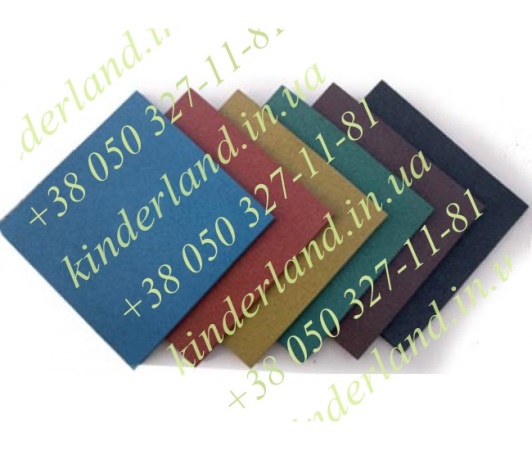 21 000Огородження дитячо-спортивного майданчика(Довжина 1,5 м, висота 0,5 м)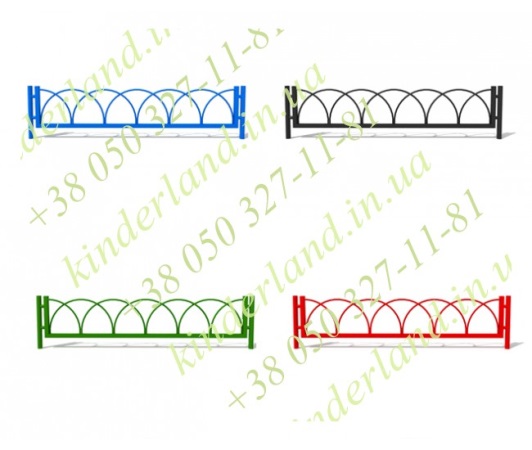 12 500Гойдалка 4-х місна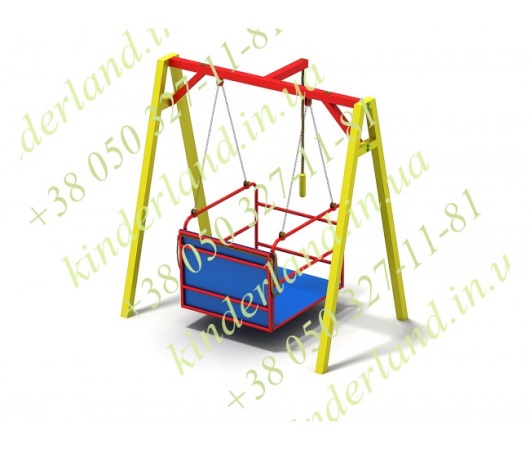 20 050Пісочниця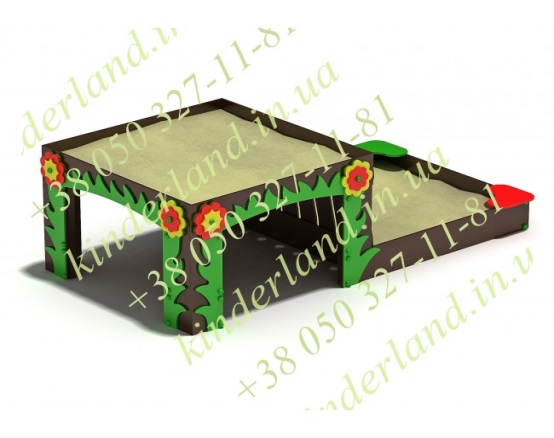 16 500Ходунки-карусель 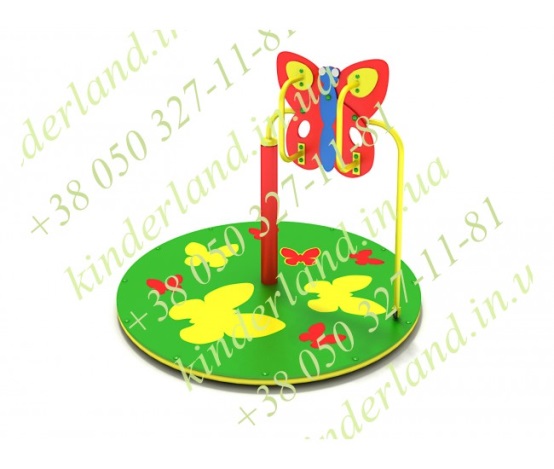 16 000Бруси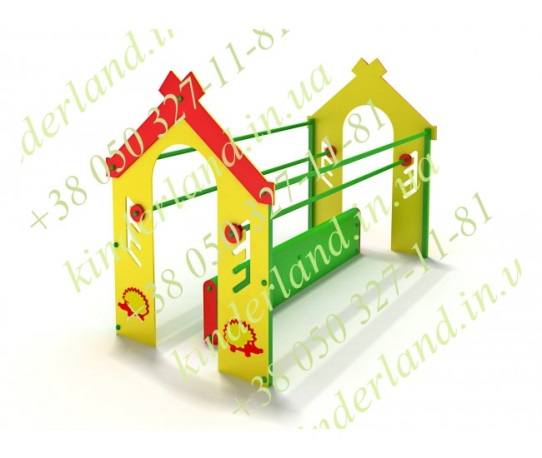 16 100Тренажер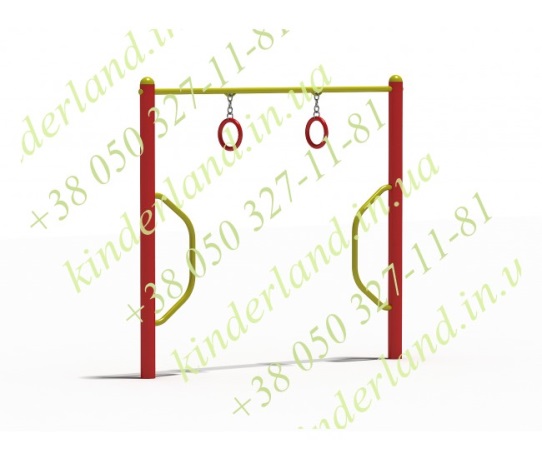 6 000Тренажер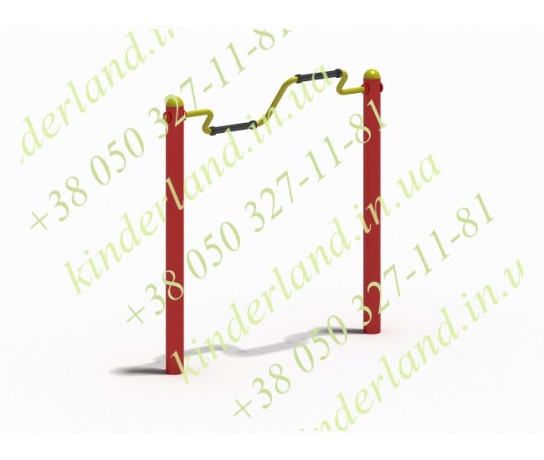 6 000Навчально-ігрова панель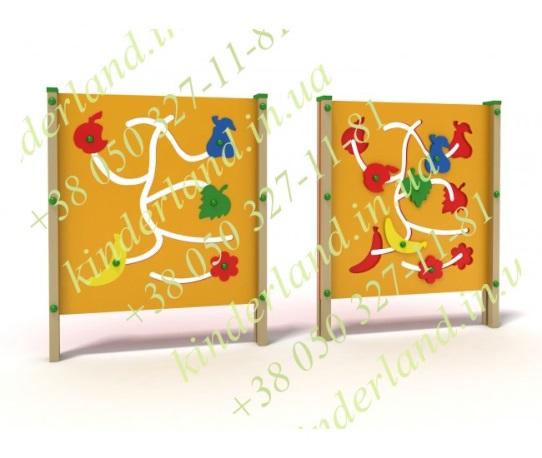 7 850Баскетбольне кільце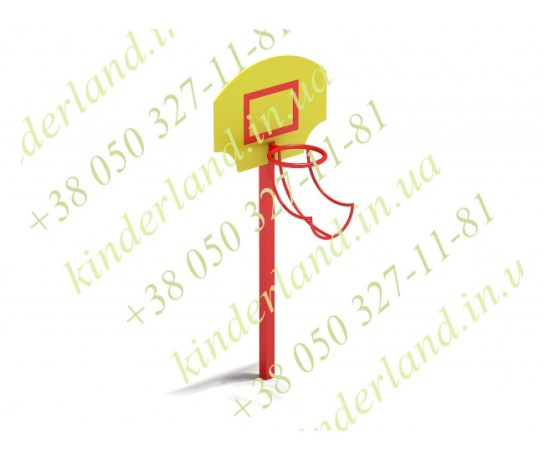 6 200 Разом Разом 122000